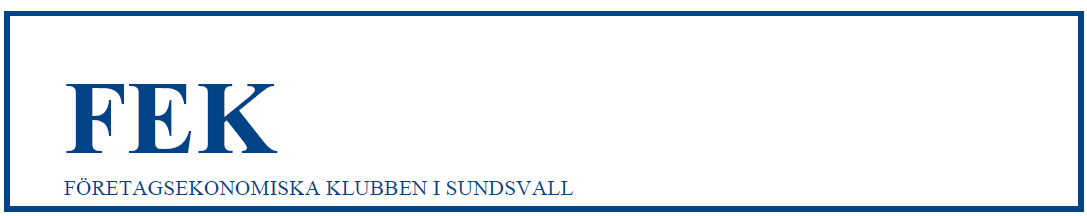 Valberedningens förslag till årsmötet 2020-03-20Vi föreslår en styrelse bestående av sju ledamöter och en suppleant 
(Styrelsen ska enligt stadgarna bestå av minst fem ledamöter och en suppleant).Klubbens ordförande (Omval på två år, föreslagen ordförande 2020)Maria Wessén, NordeaKlubbens vice ordförande (Mandat ytterligare ett år som ledamot, föreslagen som vice ordf. 2020)Therese Brink, Svensk HandelLedamot (Mandat ytterligare ett år)Robert Svedberg, Danske BankPeter Öhman, CER MittuniversitetetLedamot (Omval på två år)Mårten Andersson, SwedbankOlof Axelsson, Ekonomedia Affärspress ABUlrica Widmark- Norberg, Elite Hotel KnaustSuppleant (Omval på två år)Oliver Dogo, HandelskammarenRevisorer (Omval på ett år)Jerry Johansson, PwCMarcus Häggberg, SCARevisorssuppleant (Omval på ett år)Christine Larsson Schedin, PwCValberedning (Omval på ett år)Oskar Blom, SCA (sammankallande)Lars Johansson, Danske BankPer-Erik Persson, Norrlandsfonden